ISTITUTO COMPRENSIVODI SCUOLA DELL’INFANZIA, PRIMARIA  E SECONDARIA DI PRIMO GRADO“G. MARCONI”Viale G. Rossini, 87 - 05100 TERNIPIANO DIDATTICO PERSONALIZZATOPER ALUNNI BES(ADHD)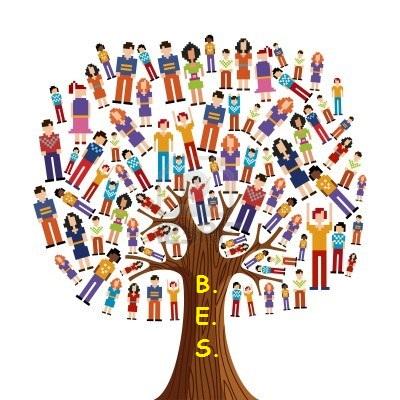 BES -Dir. Min. 27/12/2012; C.M. n. 8 del  6/03/2013DATI RELATIVI ALL’ALUNNOCognome ……………………………………………..………    Nome ………………..……….………………………Nato/a a   ………………………………………………………...………….……   il ……………….……………..Plesso  ………………………………………………………...  Classe ……………  A.S. ………………………TIPOLOGIA DI BES: situazione di difficoltà o svantaggio (A-D-E-F barrare solo se riconosciuti da enti competenti e/o da specialisti)Svantaggio socio economicoSvantaggio linguistico e culturaleDifficoltà di apprendimento(ADHD)-Disagio psicologico e comportamentale/Difficoltà relazionali Difficoltà familiariProblemi di saluteAltro ………………………………………………………………………………………………………………………EVENTUALI INTERVENTI SOCIO EDUCATIVI E RIABILITATIVILogopediaPsicomotricitàInterventi didattici specifici in strutture esterneInterventi sanitari e terapeuticiAltro ………………….AUTOSTIMANullaSaltuariaSufficienteBuonaIpervalutazioneAltro………………………CARATTERISTICHE COMPORTAMENTALIABILITA’ STRUMENTALI (barrare solo se presente la difficoltà)LETTURAStentataLentaAltro …………………………………………………………………………………………………………………………COMPRENSIONE E MEMORIZZAZIONEDifficoltà nella comprensione del testoDifficoltà nel seguire contemporaneamente due procedimenti (ascoltare e scrivere o seguire un testo)Difficoltà nel memorizzare sequenze, forme grammaticaliDifficoltà nel ricordare le categorizzazioni, tempi verbali…Difficoltà nel ricordare le strutture grammaticaliAltro …………………………………………………………………………………………………………………………ASCOLTOComprende singole paroleComprende semplici frasiComprende semplici testiSCRITTURALenta con difficoltà ortograficheErrori fonetici (doppie, accenti…) nell’auto dettatoDifficoltà a comporre testiDifficoltà nel seguire la dettaturaDifficoltà nella copia (lavagna/testo)Difficoltà grammaticali e sintatticheProblemi di lentezza nello scrivereProblemi di realizzazione del tratto graficoAltro …………………………………………………………………………………………………………………………PROPRIETĂ LINGUISTICHEDifficoltà di esposizione oralePovertà lessicaleDifficoltà di costruzione e produzione di frasi nel rispetto delle categorie logico temporaliDifficoltà nell’uso del lessico specifico delle disciplineAltro …………………………………………………………………………………………………………………………CALCOLODifficoltà nel ragionamento logicoErrori di processamento numerico (leggere e scrivere i numeri, difficoltà negli aspetti cardinali e ordinali dei numeri, corrispondenza tra numero naturale e quantità)Difficoltà nel memorizzare le tabelline, formuleAltro …………………………………………………………………………………………………………………………LINGUA STRANIERADifficoltà nella comprensione oraleDifficoltà nella comprensione scrittaDifficoltà di memorizzazione dei vocaboliDifficoltà di scrittura di vocaboli e semplici frasiDifficoltà nella produzione oraleAltro …………………………………………………………………………………………………………………………PERCORSO DI PERSONALIZZAZIONEStrategie didattiche /formative (help, interventi didattici vari, compresenze…)Adattamenti al piano di studio       L’alunno/a è dispensato Per l’alunno/a si prevedeStrumenti compensativi/ MaterialiCriteri e modalità di verifica e valutazione - Tipologia di verifichePATTO CON LA FAMIGLIALa famiglia si impegna a:Controllare costantemente il diarioFornire aiuto da parte di un familiare/tutorUtilizzare e fare utilizzare strumenti informatici (videoscrittura, sintesi vocale, software specifici…)Utilizzare e fare utilizzare i libri digitaliPartecipare ai colloqui con i docentiSupportare l’alunno nella preparazione alle verifiche programmateAltro……………………………………………………………………………………………..I docenti concordano con la famiglia:La riduzione dei compiti assegnatiLa dispensa da alcuni compiti assegnatiDocenti del team insegnanti………………………………...…………………………………………………………………………………………………………………………………………………………………………………………………………………………………………………                      …………………………………………………………………………………………………………………………………………                      Informati i genitori in data ……………….                                          Firma dei genitori                                                             ………………………………………………….                 ………………………….……………………….                                                                             Il Dirigente Scolastico                                                         ………………………………………………………………………..saltuariasufficienteBuonaCollaborazione e partecipazioneRelazione con i compagniRelazione con gli adultiFrequenza scolasticaAccettazione e rispetto delle regoleMotivazione al lavoro scolasticoCapacità organizzativeRispetto degli impegni e delle responsabilitàTolleranza alle frustrazioniTempi di lavoroAttenzione e concentrazioneSINOAttività in piccolo gruppoAttività individuale autonomaAttività individuale guidataAttività di recuperoAttività adattata rispetto al compito comuneAttività differenziata con materiale predispostoAffiancamento/ guida nell’attività comuneAltro………………….Riduzione e semplificazione dei contenuti/attivitàContenuti essenzialiPrivilegiati i contenuti cognitiviStrumenti compensativiNello studio delle lingue straniere sarà privilegiata la forma oraleAltro….Dalla lettura ad alta voceDalla scrittura veloce sotto dettaturaDallo studio mnemonico di coniugazioni verbali, formule…..Altro………L’assegnazione dei compiti a casa in misura ridottaLa programmazione di tempi più lunghi per le prove scritte e per lo studio a casaL’organizzazione di interrogazioni programmateDi limitare la somministrazione di verifiche nella stessa giornata Altro………Testi adattatiTesti specificiMateriale predispostoMateriale concretoTabelle per ricordare: misure, formule, forme verbali……Tavola pitagoricaAudiolibriMappe concettuali e/o schemiLIM/PC/TabletCalcolatriceRegistratoreSmart penTraduttori digitaliSoftware didatticiAltro…….Nelle prove scritte predominanza del contenuto rispetto alla formaNelle prove orali predominanza del contenuto rispetto alla forma di esposizionePredominanza dell’aspetto oralePredominanza dell’aspetto scrittoValutazione dinamicaConsentire l’uso di mediatori didattici (mappe, tabelle, formulari,…)Programmare con congruo anticipo le verificheCompensare con prove orali eventuali compiti scritti non ritenuti adeguati